Coaching Application / Expression of InterestName: ________________________________________________________________ Address: ______________________________________________________________Suburb: ______________________________________ Postcode: ________________Phone: (H) ______________________ (M) ___________________________ Email: ________________________________________________________________Season: Summer / Winter (PLEASE CIRCLE)  Year:­­­­­­­­­­­Other relevant qualifications and experience: _____________________________________________________________________ _____________________________________________________________________ __________________________________________________________________________________________________________________________________________ _____________________________________________________________________I am interested in a Head Coaching / Assistant Coaching position/ Team Manager             (PLEASE CIRCLE) My preference is to coach (please include any seniors / youth league teams): 1st Preference 		Age level __________________ 	 Girls	 Boys	2nd Preference 		Age level __________________ 	 Girls	 Boys	3rd Preference  		Age level __________________ 	 Girls	 Boys	Signature:                                                                             Date:                                               .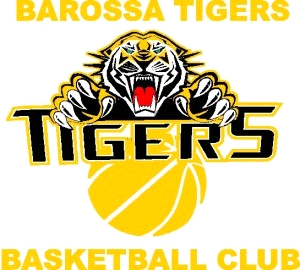 